REQUERIMENTO Nº 1318/2018Requer Voto de Pesar pelo falecimento do SR. ALMIR CRISTOVAM DOS SANTOS, ocorrido recentemente. Senhor Presidente, Nos termos do Art. 102, Inciso IV, do Regimento Interno desta Casa de Leis, requeiro a Vossa Excelência que se digne a registrar nos anais desta Casa de Leis voto de profundo pesar pelo falecimento do Sr. Almir Cristovam dos Santos, ocorrido no último dia 12 de outubro. Requeiro, ainda, que desta manifestação seja dada ciência aos seus familiares, encaminhando cópia do presente à Rua das Palmas, 861, Jardim Dulce, nesta cidade.Justificativa:O Sr. Almir Cristovam dos Santos tinha 70 anos e era casado com Luzia de Oliveira Cristovam dos Santos e deixou os filhos Juliana, Juliano, Tadeu e Telma.Benquisto por todos os familiares e amigos, seu passamento causou grande consternação e saudades; todavia, sua memória há de ser cultuada por todos que em vida o amaram.Que Deus esteja presente nesse momento de separação e dor, para lhes dar força e consolo.É, pois, este o Voto, através da Câmara de Vereadores, em homenagem póstuma e em sinal de solidariedade.                    Plenário “Dr. Tancredo Neves”, 15 de outubro de 2018. José Antonio FerreiraDr. José-Vereador-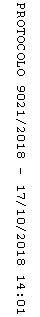 